Совет депутатов третьего созыва Карагайского сельского поселения/Тридцать третья сессия третьего созыва/Решение № 33-04                                                             Чечимот 18.06.2018 г.с. КарагайО внесении изменении и дополнений в Правила благоустройства на территорииКарагайского сельского поселения, утвержденные решением сельского Совета депутатов Карагайского сельского поселения от 26.07.2012 г. № 28-10Рассмотрев протест прокурора Усть-Коксинского района Республики Алтай А.В. Латышкова от 07.05.2018 года № 7-3-2018 на  Правила благоустройства на территорииКарагайского сельского поселения, утвержденные решением сельского Совета депутатов Карагайского сельского поселения от 26.07.2012 г. № 28-10 сельский Совет депутатов Карагайского сельского поселения РЕШИЛ:Внести следующие изменения в Правила благоустройства на территории Карагайского сельского поселения, утвержденные решением сельского Совета депутатов Карагайского сельского поселения № 28-10 от 26.09.2012 года (далее – Правила): - в абзаце 1 решения сельского Совета депутатов Карагайского сельского поселения от 26.09.2012 года № 28-10 исключить слова «Приказом Министерства регионального развития Российской Федерации от 27 декабря 2011 № 613 «Об утверждении методических рекомендаций по разработке норм и правил по благоустройству территорий муниципальных образований»;- в п. 2.1.1 Правил исключить слова «и прилегающих территорий»;- в абзаце 2 п. 2.4.1.1 Правил слова «расположенных на прилегающих территориях» заменить словами «расположенных на территориях, находящихся в их собственности»;- в п. 2.5.2 Правил исключить слова «а также на прилегающих территориях»;- пункты 2.5.6, 2.5.7, 2.5.8, 2.5.9, 2.5.10 и 2.5.15 Правил исключить.2. Обнародовать настоящее решение на информационных стендах поселения и разместить на странице поселения официального сайта администрации МО «Усть-Коксинский район» в сети «Интернет».4. Настоящее решение вступает в силу со дня его официального обнародования.5. Контроль за исполнением настоящего решения оставляю за собой.Глава Карагайского сельского поселения                                                            Е.П.КудрявцевРеспублика Алтай Усть-Коксинский районМуниципальное образование Карагайское сельское поселениеСельский Совет депутатов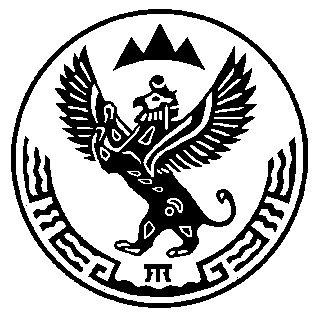 Алтай Республиканыҥ Кöксуу-Оозы аймагындаМуниципал тозолмо Карагайдагы jурт jеезениҥДепутаттардын iурт Соведи